              社区会议2023年4月25日，下午6点 – 下午7点           	本次会议将在885华盛顿街昆士小学礼堂举行将会提供粤语与普通话翻译	请加入我们社区公开会议展示昆士小学信封项目Mary Skipper, 学校校监Dion Irish, 运营总监Kerrie Griffin, 公共设施部，主任波士顿公立学校公共设施部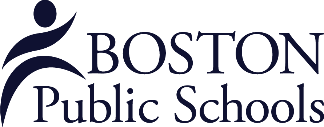 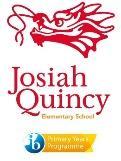 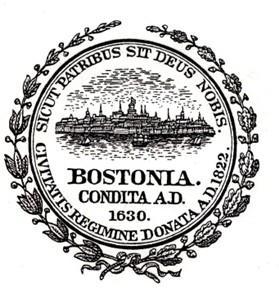 